Артикуляционная гимнастика 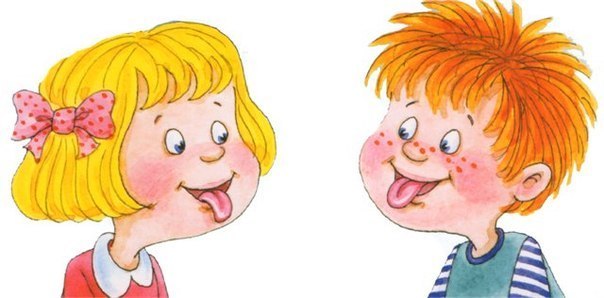  	Правильное произношение звуков детьми обеспечивается хорошей подвижностью и дифференцированной работой органов артикуляции. Выработать чёткие и согласованные движения органов артикуляционного аппарата помогает артикуляционная гимнастика. Артикуляционная гимнастика — это комплекс упражнений, одни из которых помогают улучшить подвижность органов артикуляции, другие — увеличить объём и силу движений, третьи вырабатывают точность позы губ, языка, необходимую для произнесения того или иного звука. Артикуляционная гимнастика — упражнения для тренировки органов артикуляции, необходимые для правильного звукопроизношения.Как правильно проводить артикуляционную гимнастику дома?Заниматься следует ежедневно 7 – 10 минут.Все упражнения проводятся перед зеркалом (лучший вариант – большое зеркало, где ребенок видит себя и взрослого, но можно и маленькое зеркальце).Все упражнения проводятся в виде игры. Запрещено принуждать ребенка заставлять заниматься. Необходимо заинтересовать: «Давай поиграем с язычком…»Сначала упражнение проводится медленно, не спеша, 4 – 5 упражнений в день, затем каждый день прибавляем по одному новому упражнению.Обычно комплекс упражнений, необходимый ребенку, подбирается индивидуально, в соответствии с его дефектом речи. Артикуляционные упражнения делятся на статические и динамические.Статические упражнения – это упражнения, где ребенок выполняет определенный уклад, позу щек, губ, языка. («Улыбочка», «Трубочка», «Лопаточка», «Иголочка», «Киска сердится», «Желобок», «Чашечка», «Заборчик»)Статические упражнение должны удерживаться ребенком в течение 7 – 10 секунд, то есть мало показать, главное уметь удержать позу. Например, говорим ребенку: «ты будешь выполнять упражнение, а я буду считать»Динамические упражнения – это упражнения, где необходимо правильное движения щек, губ, языка. («Лошадка», «Гармошка», «Маляр», «Дятел», «Катушка», «Прятки», «Вкусное варенье».) Эти упражнения тоже проводятся под счет, только при каждом счете ребенку необходимо поменять положение щек, губ или языка. Артикуляционная гимнастика проводится:- в детском саду с логопедом во время индивидуальной работы;- в детском саду с воспитателем и самостоятельно;- с родителями дома. Желаем Успехов!!!    Артикуляционная гимнастика (статические упражнения):«Улыбочка»Губы растянуты в улыбке, видны сомкнутые зубы. Удерживать губы в таком положении следует 10-15 сек.«Трубочка»Губы сомкнуты и вытянуты в виде трубочки вперед. Удерживать губы в таком положении следует 10-15 сек. «Хоботок» Губы плотно сомкнуты и с напряжением вытянуты вперед как можно дальше. Удерживать 10 сек. «Лопаточка»Расслабленный широкий кончик языка положить на нижнюю губу и удерживать на счет от 1 до 10. Верхняя губа приподнята, не касается поверхности языка. «Иголочка»Узкий кончик языка высунуть изо рта, не касаясь им губ. Удерживать на счет от 1 до 10«Сердитая кошечка»Рот приоткрыт, кончик языка упирается в нижние передние зубы, спинка языка приподнята, а боковые края прижаты к верхним коренным зубам. Удерживать язык в таком положении на счет от 1 до 10«Желобок»Высунуть широкий язык изо рта, его боковые края загнуть вверх. Плавно дуть на кончик языка. Выполнять 3-4 раза по 5-7 сек. «Парус»Рот широко раскрыть, широкий кончик языка поставить за передние верхние зубы на бугорки, спинку немного прогнуть вперед, боковые края языка прижать к верхним коренным зубам. Удерживать на счет от 1 до 10. Выполнять 2 – 3 раза.«Чашечка»Рот широко раскрыть, широкий кончик языка приподнять, подтянуть его к верхним зубам (но не касаться их), боковые края языка прикасаются к верхним коренным зубам. Удерживать язык в таком положении на счет от 1 до 10. Выполнять 3 – 4 раза.«Заборчик»Зубы плотно сжать, губы в положении улыбки. Выполнять 5 – 6 раз по 10 – 15 сек.    Артикуляционная гимнастика (динамические упражнения):«Утиный клювик»Губы сложены трубочкой. Щеки вытянуть, губы несколько расслабляются и производят смыкательные и размыкательные движения.«Шторки»Рот приоткрыт, нижняя губа закрывает нижние зубы, а верхняя приподнимается, открывает верхние зубы. Затем положение губ меняется: нижняя губа опускается, открывая нижние зубы, а верхняя губа опускается, закрывая верхние зубы. Выполнять 5 – 6 раз. «Лошадка»Присосать кончик языка к небу. Пощелкивание производится с изменением темпа (медленно – быстрее – очень быстро). Выполнять 10 – 15 раз.«Грибок»Широко открыть рот. «Присосать поверхность языка к небу, при этом сильно оттянуть вниз нижнюю челюсть. Выполнять 5 – 6 раз.«Маляр»Широко открыть рот. Широким кончиком языка проводить по небу от верхних зубов до маленького язычка и обратно. Выполнять в медленном темпе 5 – 6 раз. «Дятел»Широко открыть рот. Языком с силой ударять в бугорки за верхними зубами. При этом ребенок произносит звук Д, подражая дятлу: д-д-д-д (15 – 20 сек.)«Утюжок»Рот чуть приоткрыт. Широким кончиком языка надо поглаживать бугорки за верхними зубами: назад – вперед. Выполнять 20 – 25 раз. «Покусывание кончика языка»Губы в положении улыбки. Прикусывание кончика языка производится 8 – 10 раз. «Часики»Рот приоткрыт. Узкий язык движется от одного уголка рта к другому, стараясь не касаться губ. Упражнение проводится в медленном темпе под счет педагога или сопровождается словами: тик-так. Время выполнения – 20 сек.  «Вкусное варенье»Широким кончиком языка обнять верхнюю губу и убрать язык в полость рта. Рот при этом не закрывать. Выполнять 5 – 6 раз. 